Inbjudan till årets etik- och kvalitetskonferens!Välkommen till Stockholms läns Bildningsförbunds årliga konferens för dig som arbetar på studieförbund! Under dagen ges tillfälle till diskussioner om dilemman och frågeställningar i gränslandet. Att få diskutera över organisationsgränserna brukar anses givande och detta möjliggörs denna dag. Tid: Torsdagen den 1 oktober 2015, kl. 9.00 – 15.30Plats: JAGs lokaler, Klara Södra Kyrkogata 1, StockholmAvgift: 500 kr, inkl fika och lunchMålgrupp: Personal på länets samtliga studieförbundAnmälan: senast 16/9 till maria.carlsson.lbf@folkbildning.netFörutom diskussioner i mindre grupper om vad som är ok och rapporterbar verksamhet så kommer demokratiutredaren Olle Wästberg att berätta vad demokratiutredningen visar. Och Erika Edquist från Kontigo kommer att prata om normer och bemötande ur ett normkritiskt perspektiv. Se bifogat program.En droppe i livets älvHar ingen kraft att flyta själv.Det ställs ett krav på varenda droppeAtt hålla varandra oppe…..                     Tage Danielsson                     
 Ser fram emot att mötas! Varmt välkomna den 1 oktober!Vid frågor och anmälan: maila Maria Carlsson, länsbildningskonsulenten, på maria.carlsson.lbf@folkbildning.net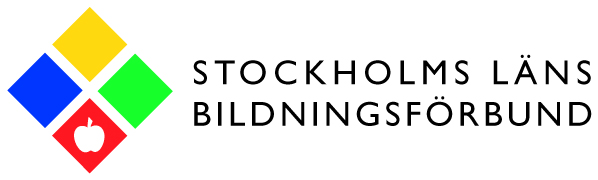 Etik- och Kvalitetskonferens 1 oktober 2015            Plats: föreningen JAGs lokaler, Klara Södra Kyrkogata 1, Stockholm 		              Program
9.00	Kaffe och registrering9.30	Hej och välkomna!	9.45	Olle Wästberg, statlig demokratiutredare. 
I den första folkvalda riksdagen, 1911, var två tredjedelar av andra kammarens ledamöter medlemmar i nykterhetsrörelsen. Knappast någon ledamot stod utanför folkrörelserna. Sedan dess har mycket hänt. Men folkrörelserna har fortsatt vara en viktig bro in i politiken. Mycket tyder dock på att detta stagnerar i en tid då studiecirkeln ersätts av nätet. Samtidigt finns större behov än på hundra år att utbilda och föra in utanförstående grupper i politik och demokratisk påverkan. 10.30	Bensträckare	10.40	Diskussioner om etiska dilemman, i mindre grupper11.30	Erika Edquist, föreläsare och analytiker/utredare på konsultföretaget Kontigo AB och specialiserad på frågor som rör normer, genus, sexuella rättigheter och hållbarhet.   
 Erika kommer att prata om normer och hur vi kan analysera och förändra kommunikationsmaterial och bemötande ur ett normkritiskt perspektiv. Vem är normen och hur märks det i text och bild? Varför och hur bör vi bredda vår kommunikation för att nå fler och vara mer inkluderande?12.30	Lunch13.20	Eva Ekengren, Folkbildningsförbundets etikdelegation, inleder eftermiddagen med information om vad som är nytt inom folkbildningen och aktualiteter för studieförbunden
Diskussioner om etiska dilemman, i mindre grupper	 15.00	Avslutning med mingelkaffe 